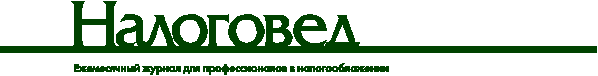 XIII СИБИРСКИЙ НАЛОГОВЫЙ ФОРУМКемеровский государственный университет12 октября 2018 г.г. Кемерово, ул. Красная, д. 6, главный корпус КемГУ аудитория 3 блочнаяОрганизаторы: журнал «Налоговед» и Юридический институт КемГУЭкспертная поддержка: юридическая компания «Пепеляев Групп»Программа форума09.30 – начало регистрации участников 10.00 – открытие Форума:Просеков Александр Юрьевич – ректор КемГУ, д-р техн. наук, профессор РАН, председатель Совета ректоров вузов Кемеровской областиГаврилов Станислав Олегович – директор Юридического института КемГУ, профессор, д-р ист. наук, канд. юрид. наук. Лысенко Егор Анатольевич – руководитель Сибирского офиса юридической компании «Пепеляев Групп»10.15 – Тематическая сессия № 1. Дробление бизнеса: пути нормализацииМатериально-правовые особенности рассмотрения судебных дел о дроблении бизнесаПочему дробление в налоговых целях распространено в малом бизнесе?Каковы критерии признания дробления допустимым?Имеют ли значение параметры малого и среднего предпринимательства, установленные правительственным постановлением, и увеличение лимитов УСН при ретроспективных проверках за прошлые периоды?Есть ли основания для уголовного преследования?Возможно ли внесудебное взыскание при налоговой «консолидации» бизнеса?Должны ли учитываться уплаченные на спецрежимах налоги?Расчет НДС: в цене или «сверху»?Есть ли у компаний шанс для постепенной консолидации бизнеса?Участники дискуссии:Исаенко Елена Викторовна – судья налогового состава Арбитражного суда Кемеровской областиЛатышенко Елена Петровна – Уполномоченный по защите прав предпринимателей Кемеровской области Бациев Виктор Валентинович – действительный государственный советник юстиции 3 класса, до августа 2014 г. – председатель налогового состава, член Президиума ВАС РФЗарипов Вадим Маратович – заместитель главного редактора журнала «Налоговед»11.30 – специальный доклад «Исчисление НДС организацией в банкротстве»Потапов Андрей Леонидович – председатель судебного состава Арбитражного суда Кемеровской области12.00 – кофе-брейк12.30 – Тематическая сессия № 2. Налоговые схемы и налоговые преступления: способы и формы противодействияНовая статья 54.1 НК РФ – улучшает она положение налогоплательщиков или ухудшает?Как новые правила будут действовать во времени и как они соотносятся с понятием необоснованной налоговой выгоды? Может ли налогоплательщик рассчитывать на полную налоговую реконструкцию?Надо ли по-прежнему собирать доказательства осмотрительности при выборе поставщиков или надо выяснять, кто стоит за контрагентом и реально будет исполнять сделку? Практика рассмотрения судами дел о налоговых преступленияхУголовное преследование: инструмент репрессий или эффективный способ взыскания недоимок?Адекватен ли размер «крупного и особо крупного уклонения» реалиям бизнеса?Заключение налогового органа – ключевой момент при возбуждении уголовного дела или простая формальность?Целесообразность проведения судебно-экономической экспертизы при расследовании налоговых преступленийКак обеспечить личную безопасность руководства в связи с угрозой уголовного преследования?Участники дискуссии:Зайнутдинов Рашит Саберьянович – канд. юрид. наук, доцент кафедры уголовного права и криминологии КемГУИванова Ирина Михайловна – судья Центрального районного суда г. КемеровоСулейманова Фарида Фамиевна – налоговый экспертКравчинский Леонид Вильгельмович – партнер, руководитель группы налоговой практики «Пепеляев Групп»14.30 – кофе-брейк15.00 – Тематическая сессия № 3. Налоговое администрирование по-новомуВзаимодействие правоохранительных и налоговых органов при проведении проверок: что нужно знать налогоплательщикуВалютный контроль: выявляемые налоговыми органами схемы и правовые вопросыМогут ли ошибки в квалификации операций и расчете налогов привести к взысканию налоговых долгов организаций с главных бухгалтеров, финансовых директоров, консультантов?Какое значение имеет решение о привлечении организации к налоговой ответственности в последующем процессе о взыскании убытков с лица, контролирующего налогоплательщика? Может ли налогоплательщик требовать от инспектора добросовестности? Есть ли у налоговой проверки разумные сроки и можно ли настаивать на ограничении объема истребуемых документов?Фундаментальные правовые принципы в практике Верховного Суда РФ по налоговым спорамУчастники дискуссии:Иванова Яна Федоровна – ведущий юрист налоговой практики ООО «Юсконсалт» (Новосибирск) Соколов Владимир Витальевич – начальник юридического отдела УФНС России по Новосибирской области Мартемьянова Екатерина Викторовна – юрист Сибирского офиса «Пепеляев Групп»Сырбо Владислав Анатольевич – канд. юрид. наук, доцент кафедры гражданского права КемГУ16.40 – мастер-класс «Свидетельские показания сотрудников, уловки допрашивающих и роль сопровождающих»Сасов Константин Анатольевич – канд. юрид. наук, ведущий юрист «Пепеляев Групп»17.00 – лотерея журнала «Налоговед», завершение работы Форума